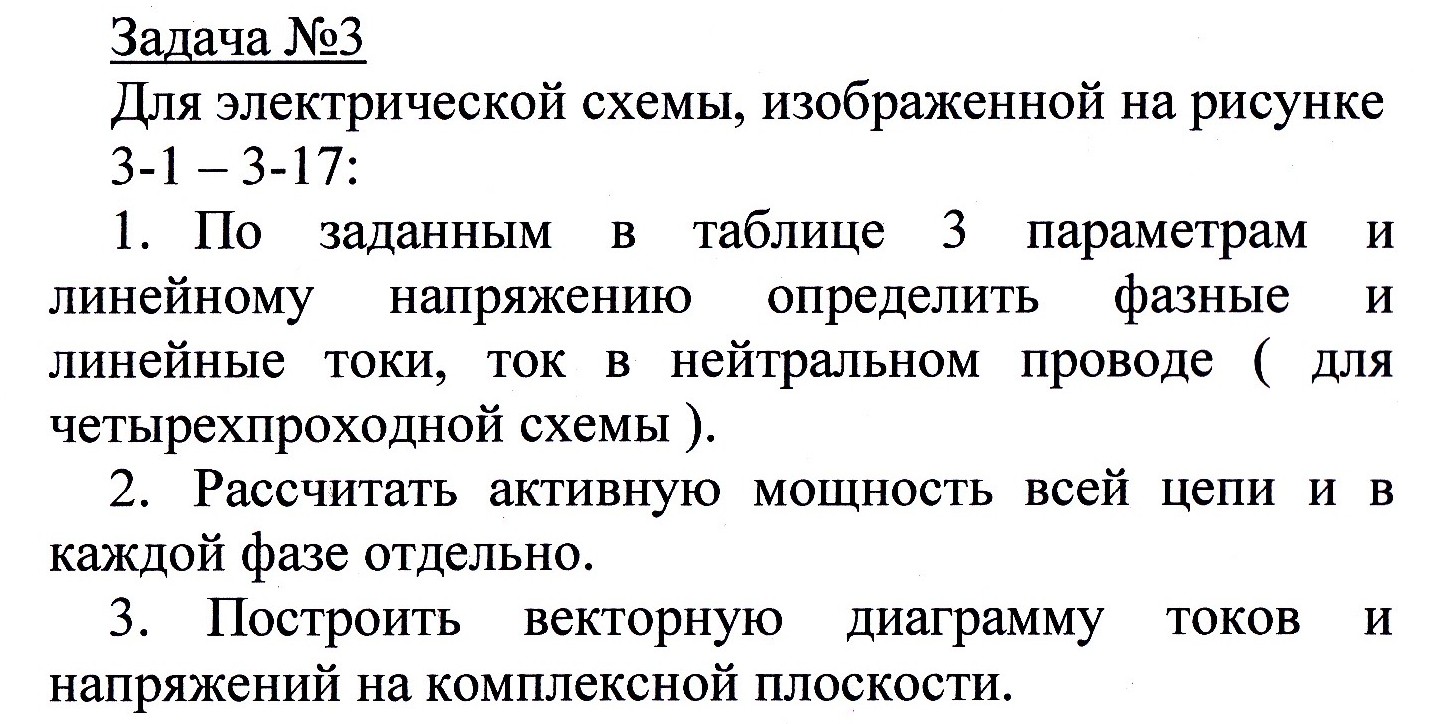 ВАРИАНТ №11!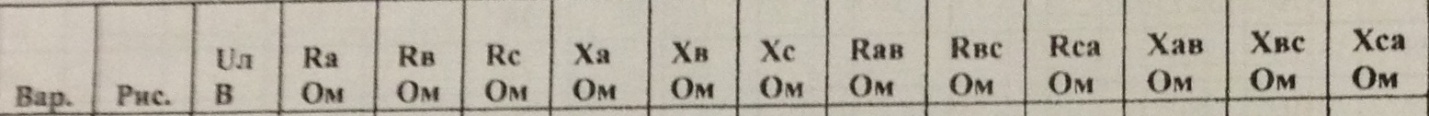 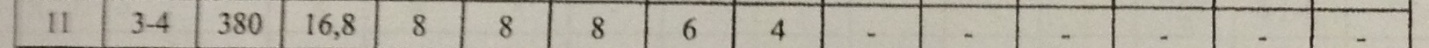 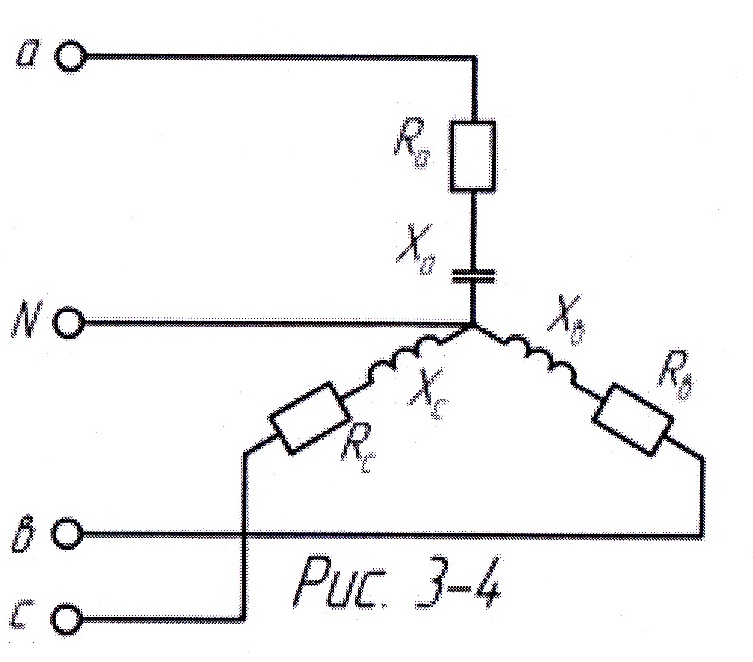 